 FICHE 2-2  : LA FORMATION 2-2.1   Présenter le public ciblé 2-2.1   Présenter le public cibléAttendus minimumStagiaires de la formation initiale et/ou continue, apprentis, pré-requis,…  2-2.2   Si l’organisme de formation organise les tests d’exigences préalables (TEP), en décrire les modalités 2-2.2   Si l’organisme de formation organise les tests d’exigences préalables (TEP), en décrire les modalitésAttendus minimumDurée, lieu, choix des options, nombre et critères de choix des évaluateurs, description du déroulement des TEP,… 2-2.3   Le cas échéant, présenter les critères de sélection envisagés 2-2.4   Présenter les modalités du positionnement 2-2.4   Présenter les modalités du positionnementAttendus minimumDurée, description du déroulement, outils utilisés, intervenants,… 2-2.5   Le ruban pédagogique2-2.5a  Justifiez le rythme de l'alternance entre les temps de formation en centre et en entreprise2-2.5b  Présentez la progression pédagogique du ruban Présentez la progression pédagogique du ruban Attendus minimumAttendus minimumLogique de montée en responsabilisation du stagiaire et d’articulation temporelle des contenus de formation (en centre et en en structure d’alternance) 2-2.6   Présenter, le cas échéant, les adaptations du ruban pédagogique au stagiaires en parcours partiels 2-2.7   Présenter les modalités des EPMSP 2-2.7   Présenter les modalités des EPMSPAttendus minimumDurée, description du déroulement, outils utilisés, intervenants,…2-2.8   Présenter les modalités d’utilisation de la FOAD (le cas échéant)2-2.8   Présenter les modalités d’utilisation de la FOAD (le cas échéant)Attendus minimumJustification du volume horaire et des contenus choisis, outils utilisés, accompagnement avant/pendant/après, …Pièce(s) à joindreLe cas échéant, fournir la liste des organismes sous-traitants des contenus de formation (intitulé, raison sociale, adresse, contenus de formation envisagés, lieux de formation en référence au point 2-1) et les conventions afférentes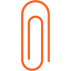 Pièce(s) à joindrePrésenter un budget prévisionnel dédié à la première session de formation en adéquation avec les publics et les objectifs pédagogiques